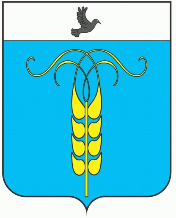 РЕШЕНИЕСОВЕТА ГРАЧЕВСКОГО МУНИЦИПАЛЬНОГО ОКРУГАСТАВРОПОЛЬСКОГО КРАЯ12 апреля 2024 года                           с. Грачевка                                          № 7Об отчете начальника Отдела МВД России «Грачевский» перед Советом Грачевского муниципального округа Ставропольского края о работе подконтрольного органа в 2023 годуЗаслушав представленный отчёт начальника Отдела МВД России «Грачевский» перед Советом Грачевского муниципального округа Ставропольского края о деятельности Отдела МВД России «Грачевский», в соответствии с приказом Министерства внутренних дел Российской Федерации от 30 августа 2011 года № 975 «Об организации и проведении отчетов должностных лиц территориальных органов МВД России», Положением о порядке заслушивания отчёта руководителя Отдела МВД России «Грачевский» о деятельности подотчётного органа внутренних дел, утвержденным решением Совета Грачевского муниципального округа Ставропольского края от 24 марта 2021 года № 27, Совет Грачевского муниципального округа Ставропольского краяРЕШИЛ: 1. Принять к сведению отчет начальника Отдела МВД России «Грачевский» о работе Отдела МВД России «Грачевский» в 2023 году.2. Настоящее решение вступает в силу со дня его подписания и подлежит официальному опубликованию в газете «Грачевский вестник» и сети «Интернет».Председатель Совета Грачевского муниципального округа Ставропольского края                                                          С.Ф.СотниковГлава Грачевского муниципального округаСтавропольского края                                                                     С.Л. Филичкин 